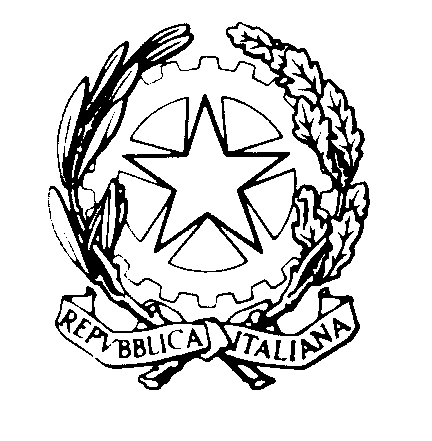 TRIBUNALE DI REGGIO CALABRIASEZIONE DEL DIBATTIMENTO                                                                             Al Segretario del Consiglio dell’Ordine degli Avvocati di Reggio CalabriaOggetto: UDIENZA COLLEGIALE DEL 6.7.2023 – COLLEGIO IORI-CERFEDA-CLEMENTESi comunicano le fasce orarie di trattazione dei processi dell’udienza indicata in oggetto per la cortese pubblicazione, ! SI RAPPRESENTA CHE, PER ESIGENZE ORGANIZZATIVE, NON SARA’ POSSIBILE LA TRATTAZIONE DEI PROCEDIMENTI NN. 5404/2021 R.G.N.R.; 1902/2021 R.G.N.R.; 2293/2021 R.G.N.R.; 1805/2012 D.D.A. R.G.N.R.; 7326/2009 D.D.A. R.G.N.R., CHE, PERTANTO, VERRANNO RINVIATI!Si ringrazia. Reggio Calabria, 4.7.2023                                                        Il Presidente                                                                                                dott.ssa Greta Iori n.  ordineoreR.G.N.R.R.G.T.19.304628/20201870/2020212.305404/20211458/2023312.401902/2021575/2023412.502293/20211227/2022513.004341/2021 D.D.A.252/2022615.001805/2012 D.D.A.1242/2019715.107326/2009 D.D.A.122/2022815.205672/2013 D.D.A.1150/2021915.305092/2017 D.D.A.1442/2021